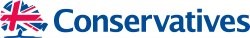 Bedford & Kempston Conservative AssociationPolitical Supper with Nadine Dorries MP Friday 27th September 2019, 7pm for 7.30pm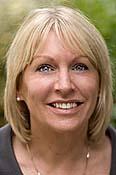 £25 per person or £15 for Young ConservativesIncludes a two course meal Pay bar (cash only)Tables are of 8 if you wish to book a tableNon-members welcomeRenhold Village Hall, Wilden Road, Bedford MK41 0LY ----------------------------------------------------------------------------------------------------------------------------------------------------------------------------------------------------------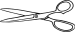 Name(s): ___________________________________________________________________________Please reserve ____ place(s) for me at the Political Supper 27 September 2018. Please note that bookings cannot be accepted without payment.If you wish to sit with specific other guests, please list their names belowI have (please delete as appropriate)-  enclosed a cheque, made payable to BKCA for £____________   or        -   paid £________ by BACS Transfer to Sort Code 20-05-74, Account Number 83131823 quoting 27 Sept followed by my surname in the reference boxPlease list any dietary requirements: -_______________________________________________________________________________________Forms may be posted to Dee Dite, 41 Thor Drive, Bedford MK41 0WN or emailed to bkca@btconnect.com The last date for booking is Sunday 22nd September.